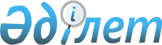 О признании утратившими силу некоторых решений Правительства Республики КазахстанПостановление Правительства Республики Казахстан от 7 августа 2015 года № 609      Правительство Республики Казахстан ПОСТАНОВЛЯЕТ:



      1. Признать утратившими силу некоторые решения Правительства Республики Казахстан согласно приложению к настоящему постановлению.



      2. Настоящее постановление вводится в действие по истечении десяти календарных дней после дня его первого официального опубликования.      Премьер-Министр 

      Республики Казахстан                    К. Масимов

Приложение        

к постановлению Правительства

Республики Казахстан   

от 7 августа 2015 года № 609 

Перечень утративших силу некоторых решений 

Правительства Республики Казахстан 

      1. Постановление Правительства Республики Казахстан от 4 декабря 2007 года № 1171 «Об утверждении перечня видов заболеваний, при которых может устанавливаться срок временной нетрудоспособности более двух месяцев» (САПП Республики Казахстан, 2007 г., № 46, ст. 541). 



      2. Постановление Правительства Республики Казахстан от 1 ноября 2011 года № 1263 «Об утверждении Правил оказания первичной медико-санитарной помощи и Правил прикрепления граждан к организациям первичной медико-санитарной помощи» (САПП Республики Казахстан, 2011 г., № 60, ст. 861). 



      3. Постановление Правительства Республики Казахстан от 7 ноября 2011 года № 1304 «Об утверждении Правил привлечения независимых экспертов в области здравоохранения» (САПП Республики Казахстан, 2012 г., № 2, ст. 20).



      4. Постановление Правительства Республики Казахстан от 30 апреля 2013 года № 432 «О внесении изменений и дополнений в постановление Правительства Республики Казахстан от 1 ноября 2011 года № 1263 «Об утверждении Правил оказания первичной медико-санитарной помощи и Правил прикрепления граждан к организациям первичной медико-санитарной помощи» (САПП Республики Казахстан, 2013 г., № 29, ст. 450).



      5. Постановление Правительства Республики Казахстан от 31 декабря 2013 года № 1556 «О внесении изменений и дополнения в постановление Правительства Республики Казахстан от 1 ноября 2011 года № 1263 «Об утверждении Правил оказания первичной медико-санитарной помощи и Правил прикрепления граждан к организациям первичной медико-санитарной помощи» (САПП Республики Казахстан, 2013 г., № 82, ст. 1065).
					© 2012. РГП на ПХВ «Институт законодательства и правовой информации Республики Казахстан» Министерства юстиции Республики Казахстан
				